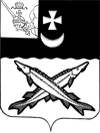 АДМИНИСТРАЦИЯ  БЕЛОЗЕРСКОГО  МУНИЦИПАЛЬНОГО ОКРУГА  ВОЛОГОДСКОЙ ОБЛАСТИР А С П О Р Я Ж Е Н И ЕОт 13.07.2023 № 298О внесении изменения в распоряжение администрации района от 27.12.2022 № 432В соответствии с Бюджетным Кодексом РФ, Федеральными законами от 06.10.2003  № 131-ФЗ «Об общих принципах организации местного самоуправления в РФ» и от 08.05.2010  № 83-ФЗ «О внесении изменений в отдельные законодательные акты Российской Федерации в связи с совершенствованием правового положения государственных (муниципальных) учреждений», постановлением администрации Белозерского муниципального района от 28.12.2022 № 511 «Об утверждении Положения о формировании муниципального задания на оказание муниципальных услуг (выполнение работ) в отношении муниципальных учреждений и финансовом обеспечении выполнения муниципального задания»:1.Внести в распоряжение администрации района от 27.12.2022 № 432 «Об утверждении муниципального задания на   оказание    муниципальных    услуг (выполнение работ)   муниципальными  учреждениями культуры и дополнительного образования на 2023 год и на плановый период 2024 и 2025 годов» изменение, изложив приложение 1 «Муниципальное бюджетное учреждение культуры Белозерского Муниципального района «Белозерская межпоселенческая библиотека»», приложение 2 «Муниципальное бюджетное       учреждение культуры Белозерского муниципального района «Центр культурного развития»», приложение 3 Муниципальное учреждение культуры «Центр ремесел и туризма», приложение 4 Муниципальное бюджетное учреждение дополнительного образования «Белозерская школа искусств»» на 2023 год и на плановый период 2024 и 2025 годов» в новой редакции (прилагается).2. Настоящее распоряжение вступает в силу со дня его подписания и распространяется на правоотношения, возникшие с 1 января 2023 года.3. Настоящее распоряжение подлежит размещению на официальном сайте Белозерского муниципального округа в информационно-телекоммуникационной сети «Интернет». Заместитель главы округа:                                                А.А. Разумовская   Приложение 1к распоряжению администрации округаот13.07.2023 № 298«Приложение 1к распоряжению администрации районаот __27.12.2022__№  __432___                                               УТВЕРЖДАЮ                                  Заместитель главы округа                                 _________ ___А.А. Разумовская_____                                 (подпись) (расшифровка подписи)                                "_______-" ____________ 2023 г.                                             ┌─────────────────┐                 МУНИЦИПАЛЬНОЕ ЗАДАНИЕ N     │                 │                                             └─────────────────┘             на 2023 год и на плановый период 2024 и 2025 годов                                                                 ├────────┤Наименование муниципального учреждения  округа          Форма по │ 0506001│(обособленного подразделения) _Муниципальное__________      ОКУД │        │_бюджетное учреждение культуры Белозерского Муниципального округа                                            ├────────┤«Белозерская межпоселенческая библиотека»_ ___________      Дата │        │Виды    деятельности   муниципального                            ├────────┤учреждения округа (обособленного подразделения)               по │        │                                                        сводному │ 027    │______________________________________________________  реестру  │        │                                                                 ├────────┤деятельность библиотек и архивов (основной)              По ОКВЭД│91.01   │                                                                 ├────────┤______________________________________________________  По ОКВЭД │        │                                                                 ├────────┤Вид муниципального  учреждения округа:                  По ОКВЭД │        │Центральная библиотека____________________                       ├────────┤Часть 1. Сведения об оказываемых муниципальных услугах Оказание услуг в рамках муниципального задания не предусмотрено.Часть 2. Сведения о выполняемых работах                                Раздел __1___                                                                                   ┌────────┐Наименование работы __ Формирование, учет, изучение,               Уникальный│        │обеспечение физического сохранения и безопасности фондов библиотек,    номер по │        │включая оцифровку фондов                                               базовому/│ 95     │                                                                     региональному │        │2. Категории потребителей работы _______________                           перечню └────────┘_в интересах общества______________                           3. Показатели, характеризующие объем и (или) качество работы:3.1. Показатели, характеризующие качество работы:допустимые  (возможные)  отклонения  от  установленных показателей качестваработы,  в  пределах  которых муниципальное задание считается выполненным            ┌────────────────┐(процентов) │ 5              │            └────────────────┘3.2. Показатели, характеризующие объем работы:допустимые  (возможные)  отклонения  от  установленных  показателей  объемаработы,  в  пределах  которых муниципальное задание считается выполненным            ┌────────────────┐(процентов) │      0         │Раздел __2___                                                                                   ┌────────┐1.	Наименование работы __ Библиотечное, библиографическое             Уникальный│        │и информационное, обслуживание пользователей библиотеки                номер по    │        │                                                                      базовому/    │123     │2. Категории потребителей работы                                     региональному │        │ _физические лица, юридические лица______________                          перечню └────────┘3. Показатели, характеризующие объем и (или) качество работы:3.1. Показатели, характеризующие качество работы :допустимые  (возможные)  отклонения  от  установленных показателей качестваработы,  в  пределах  которых муниципальное задание считается выполненным            ┌────────────────┐(процентов) │  3             │            └────────────────┘3.2. Показатели, характеризующие объем работы:допустимые  (возможные)  отклонения  от  установленных  показателей  объемаработы,  в  пределах  которых муниципальное задание считается выполненным            ┌────────────────┐(процентов) │   0            │           Раздел __3___                                                                                ┌────────┐1.	Наименование работы __ Библиотечное,библиографическое           Уникальный│        │и информационное обслуживание пользователей библиотеки                 номер по │        │                                                                      базовому/ │124     │2. Категории потребителей работы                                   региональному│        │  _физические лица, юридические лица______________                      перечню └────────┘3. Показатели, характеризующие объем и (или) качество работы:3.1. Показатели, характеризующие качество работы:допустимые  (возможные)  отклонения  от  установленных показателей качестваработы,  в  пределах  которых муниципальное задание считается выполненным            ┌────────────────┐(процентов) │ 3              │            └────────────────┘3.2. Показатели, характеризующие объем работы:допустимые  (возможные)  отклонения  от  установленных  показателей  объемаработы,  в  пределах  которых муниципальное задание считается выполненным            ┌────────────────┐(процентов) │  0             │Часть 3. Прочие сведения о муниципальном задании <5>Основания для досрочного прекращения выполнения муниципального задания- ликвидация учреждения;- реорганизация учреждения;- перераспределение полномочий, вовлекшее исключение из компетенции учреждения полномочий по оказанию муниципальной услуги;- исключение муниципальной услуги из ведомственного перечня муниципальных услуг (работ); - прекращение, расторжение муниципального задания осуществляется при выявлении нарушений, установленных требований к качеству предоставляемых услуг, при превышении уровня кредиторской задолженности;- иные предусмотренные правовыми актами случаи, влекущие за собой невозможность оказания муниципальной услуги, не устранимую в краткосрочный период.2.  Иная  информация,  необходимая для выполнения (контроля за выполнением)муниципального задания __________________________________________________3. Порядок контроля за выполнением муниципального задания4. Требования к отчетности о выполнении муниципального задания 4.1.  Периодичность  представления  отчетов  о  выполнении муниципального задания - Ежеквартально4.2. Сроки представления отчетов о выполнении муниципального задания – до 15 числа месяца, следующего за отчетным4.3. Иные требования к отчетности о выполнении муниципального задания: предоставление пояснительной записки о результатах выполнения муниципального задания с прогнозом достижения годовых значений показателей объема/качества оказанных муниципальных услуг/выполненных муниципальных работ». ».Приложение 2к распоряжению администрации округаот 13.07.2023 № 298«Приложение 2к распоряжению администрации районаот __27.12.2022__№  __432___УТВЕРЖДАЮ                                  Заместитель главы округа                                 _________ ___А.А. Разумовская_____                                 (подпись) (расшифровка подписи)                                "_______-" ____________ 2023 г.                                             ┌─────────────────┐                 МУНИЦИПАЛЬНОЕ ЗАДАНИЕ N     │                 │                                             └─────────────────┘             на 2023 год и на плановый период 2024 и 2025 годов                                                                 ┌────────┐                                                                 │  Коды  │                                                                 ├────────┤Наименование муниципального учреждения  округа          Форма по │ 0506001│(обособленного подразделения) Муниципальное бюджетное       ОКУД │        │учреждение культуры Белозерского муниципального округа«Центр культурного развития»                                     ├────────┤                                                            Дата │        │Виды    деятельности   муниципального                            ├────────┤учреждения округа (обособленного подразделения)               по │        │                                                        сводному │  027   │Деятельность учреждений клубного типа: клубов, дворцов, рееструи домов культуры, домов народного творчества (основной)          ├────────┤______________________________________________________  По ОКВЭД │90.04.3 │                                                                 ├────────┤______________________________________________________  По ОКВЭД │        │                                                                 ├────────┤Вид муниципального  учреждения                          По ОКВЭД │        │округа:  __Клубное учреждение_______________________             ├────────┤  Часть 1. Сведения об оказываемых муниципальных услугах Оказание услуг в рамках муниципального задания не предусмотрено.                Часть 2. Сведения о выполняемых работах                                Раздел _1___                                                                 _________1. Наименование работы               ___________      Уникальный │        │___Организация и проведение культурно-массовых _        номер по │ 108    │    мероприятий                                        базовому/ │        │2. Категории потребителей работы                   региональному │        │_юридические лица, физические лица______________________ перечню └────────┘3.  Показатели,  характеризующие  объем  и  (или)  качество работы:3.1. Показатели, характеризующие качество работы:Допустимые  (возможные)  отклонения  от  установленных  показателей  качества муниципальной   работы,   в   пределах  которых  муниципальное  задание считается выполненным (процентов) │ 3    3.2. Показатели, характеризующие объем муниципальной работы:Допустимые  (возможные)  отклонения  от  установленных  показателей  объемамуниципальной   работы,   в   пределах  которых  муниципальное  задание                                  ┌────────────────────┐считается выполненным (процентов) │   0                │                                  └────────────────────┘                                  Раздел _2___                                                                 ┌────────┐Наименование работы __Организация и проведение  Уникальный │        │культурно-массовых мероприятий                    номер по │111     │                                                       базовому/ │        │Категории потребителей работы юридические    региональному │        │      лица, физические лица__________________________    перечню └────────┘3. Показатели, характеризующие объем и (или) качество работы:3.1. Показатели, характеризующие качество работы:допустимые  (возможные)  отклонения  от  установленных показателей качестваработы,  в  пределах  которых муниципальное задание считается выполненным            ┌────────────────┐(процентов) │   3            │            └────────────────┘3.2. Показатели, характеризующие объем работы:допустимые  (возможные)  отклонения  от  установленных  показателей  объемаработы,  в  пределах  которых муниципальное задание считается выполненным            ┌────────────────┐(процентов) │  0             │            └────────────────┘                                             Раздел __3___                                                                 ┌────────┐Наименование работы __Организация деятельности  Уникальный │        │клубных формирований и формирований               номер по │90      │      самодеятельного народного творчества             базовому/ │        │Категории потребителей работы                региональному │        │Физические лица     __________________________     перечню └────────┘3. Показатели, характеризующие объем и (или) качество работы:3.1. Показатели, характеризующие качество работы:допустимые  (возможные)  отклонения  от  установленных показателей качестваработы,  в  пределах  которых муниципальное задание считается выполненным            ┌────────────────┐(процентов) │   0            │            └────────────────┘3.2. Показатели, характеризующие объем работы:допустимые  (возможные)  отклонения  от  установленных  показателей  объемаработы,  в  пределах  которых муниципальное задание считается выполненным            ┌────────────────┐(процентов) │     0          │            └────────────────┘ Часть 3. Прочие сведения о муниципальном задании <5>Основания для досрочного прекращения выполнения муниципального задания- ликвидация учреждения;- реорганизация учреждения;- перераспределение полномочий, повлекшее исключение из компетенции учреждения полномочий по оказанию муниципальной услуги; - исключение муниципальной услуги из ведомственного перечня муниципальных услуг (работ);- иные предусмотренные правовыми актами случаи, влекущие за собой невозможность оказания муниципальной услуги, не устранимую в краткосрочной перспективе. 2.  Иная  информация,  необходимая для выполнения (контроля за выполнением)муниципального задания ____________________________________________________3. Порядок контроля за выполнением муниципального задания4. Требования к отчетности о выполнении муниципального задания 4.1.  Периодичность  представления  отчетов  о  выполнении муниципального задания - Ежеквартально4.2. Сроки представления отчетов о выполнении муниципального задания – до 15 числа месяца, следующего за отчетным4.3. Иные требования к отчетности о выполнении муниципального задания: предоставление пояснительной записки о результатах выполнения муниципального задания с прогнозом достижения годовых значений показателей объема/качества оказанных муниципальных услуг/выполненных муниципальных работ». ».Приложение 3к распоряжению администрации округаот 13.07.2023 № 298«Приложение 3к распоряжению администрации районаот____________№______                                               УТВЕРЖДАЮ                                  Заместитель Главы округа                                 _________ ___А.А. Разумовская_____                                 (подпись) (расшифровка подписи)                                "_______-" ____________ 2023 г.                                             ┌─────────────────┐                 МУНИЦИПАЛЬНОЕ ЗАДАНИЕ N     │                 │                                             └─────────────────┘             на 2023 год и на плановый период 2024 и 2025 годов                                                                 ├────────┤Наименование муниципального учреждения  округа         Форма по │ 0506001│Муниципальное учреждение культуры «Центр ремесел и туризма» ОКУД │        │______________________________________________________           ├────────┤______________________________________________________      Дата │        │Виды    деятельности   муниципального                            ├────────┤учреждения округа (обособленного подразделения)               по │        │                                                        сводному │ 027    │Деятельность учреждений клубного типа: клубов,          рееструдворцов и домов культуры, домов народного творчества (основной)                                 По ОКВЭД   │90.04.3 │                                                                 ├────────┤_______________________                                          │                                                                 ├────────┤Вид муниципального  учреждения                        По ОКВЭД   │        │округа:    Клубное учреждение                                    ├────────┤Часть 1. Сведения об оказываемых муниципальных услугах Оказание услуг в рамках муниципального задания не предусмотрено.                Часть 2. Сведения о выполняемых работах                                Раздел _1___                                                                 _________1. Наименование работы               ___________      Уникальный │        │___Организация и проведение культурно-массовых _        номер по │ 108    │    мероприятий                                        базовому/ │        │2. Категории потребителей работы                   региональному │        │_юридические лица, физические лица______________________ перечню └────────┘3.  Показатели,  характеризующие  объем  и  (или)  качество работы:3.1. Показатели, характеризующие качество работы:Допустимые  (возможные)  отклонения  от  установленных  показателей  качествамуниципальной   работы,   в   пределах  которых  муниципальное  задание                                  ┌────────────────────┐считается выполненным (процентов) │ 3                  │                                  └────────────────────3.2. Показатели, характеризующие объем муниципальной работы:Допустимые  (возможные)  отклонения  от  установленных  показателей  объемамуниципальной   работы,   в   пределах  которых  муниципальное  задание                                  ┌────────────────────┐считается выполненным (процентов) │   0                │                                  └────────────────────┘                                  Раздел _2___                                                                 ┌────────┐Наименование работы __Организация и проведение  Уникальный │        │культурно-массовых мероприятий                    номер по │111     │                                                       базовому/ │        │Категории потребителей работы юридические    региональному │        │      лица, физические лица__________________________    перечню └────────┘3. Показатели, характеризующие объем и (или) качество работы:3.1. Показатели, характеризующие качество работы:допустимые  (возможные)  отклонения  от  установленных показателей качестваработы,  в  пределах  которых муниципальное задание считается выполненным            ┌────────────────┐(процентов) │   3            │            └────────────────┘3.2. Показатели, характеризующие объем работы:допустимые  (возможные)  отклонения  от  установленных  показателей  объемаработы,  в  пределах  которых муниципальное задание считается выполненным            ┌────────────────┐(процентов) │  0             │            └────────────────┘                                             Раздел __3___                                                                 ┌────────┐Наименование работы __Организация деятельности  Уникальный │        │клубных формирований и формирований               номер по │90      │      самодеятельного народного творчества             базовому/ │        │Категории потребителей работы                региональному │        │Физические лица     __________________________     перечню └────────┘3. Показатели, характеризующие объем и (или) качество работы:3.1. Показатели, характеризующие качество работы:допустимые  (возможные)  отклонения  от  установленных показателей качестваработы,  в  пределах  которых муниципальное задание считается выполненным            ┌────────────────┐(процентов) │   0            │            └────────────────┘3.2. Показатели, характеризующие объем работы:допустимые  (возможные)  отклонения  от  установленных  показателей  объемаработы,  в  пределах  которых муниципальное задание считается выполненным            ┌────────────────┐(процентов) │     0          │            └────────────────┘ Часть 3. Прочие сведения о муниципальном задании <5>Основания для досрочного прекращения выполнения муниципального задания- ликвидация учреждения;- реорганизация учреждения;- перераспределение полномочий, повлекшее исключение из компетенции учреждения полномочий по оказанию муниципальной услуги; - исключение муниципальной услуги из ведомственного перечня муниципальных услуг (работ);- иные предусмотренные правовыми актами случаи, влекущие за собой невозможность оказания муниципальной услуги, не устранимую в краткосрочной перспективе. 2.  Иная  информация,  необходимая для выполнения (контроля за выполнением)муниципального задания ____________________________________________________3. Порядок контроля за выполнением муниципального задания4. Требования к отчетности о выполнении муниципального задания 4.1.  Периодичность  представления  отчетов  о  выполнении муниципального задания - Ежеквартально4.2. Сроки представления отчетов о выполнении муниципального задания – до 15 числа месяца, следующего за отчетным4.3. Иные требования к отчетности о выполнении муниципального задания: предоставление пояснительной записки о результатах выполнения муниципального задания с прогнозом достижения годовых значений показателей объема/качества оказанных муниципальных услуг/выполненных муниципальных работ». ».Приложение 4к распоряжению администрации округаот 17.07.2023 № 298«Приложение 4к распоряжению администрации районаот___________№______УТВЕРЖДАЮ                                  Заместитель главы округа                                 _________ ___А.А. Разумовская_____                                 (подпись) (расшифровка подписи)                                "_______" ____________ 2023 г.                                             ┌─────────────────┐                 МУНИЦИПАЛЬНОЕ ЗАДАНИЕ N     │                 │                                             └─────────────────┘             на 2023 год и на плановый период 2024 и 2025 годов                                                                 ├────────┤                                                                 ├────────┤Наименование муниципального учреждения  округа          Форма по │ 0506001│(обособленного подразделения) _Муниципальное бюджетное      ОКУД │        │учреждение дополнительного образования___________                ├────────┤«Белозерская детская школа искусств»__________________________      Дата │        │Виды    деятельности   муниципального                            ├────────┤учреждения округа (обособленного подразделения)               по │        │                                                        сводному │ 027    │__Образование дополнительное детей и взрослых ________  реестру  │        │                                                                 ├────────┤______________________________________________________  По ОКВЭД │ 85.41  │                                                                 ├────────┤______________________________________________________  По ОКВЭД │        │                                                                 ├────────┤Вид муниципального  учреждения                          По ОКВЭД │        │округа:  Детская школа искусств                                  ├────────┤  Часть 1. Сведения об оказываемых муниципальных услугах <1>                               Раздел __1___                                                                       ┌────────┐1. Наименование муниципальной услуги                       Уникальный  │42Г4200100│Реализация  дополнительных  общеразвивающих программ       номер по    │030040100│                                                           базовому/   │0100          │2. Категории потребителей муниципальной услуги             региональному │        │_физические лица______________                                 перечню └────────┘________________________________________________3.  Показатели,  характеризующие  объем  и  (или)  качество муниципальнойуслуги:3.1. Показатели, характеризующие качество муниципальной услуги <2>:допустимые  (возможные)  отклонения  от  установленных показателей качествамуниципальной   услуги,   в   пределах  которых  муниципальное  задание                                  ┌───────────────┐считается выполненным (процентов) │   0           │                                  └───────────────┘3.2. Показатели, характеризующие объем муниципальной услуги:Допустимые  (возможные)  отклонения  от  установленных  показателей  объемамуниципальной   услуги,   в   пределах  которых  муниципальное  задание                                  ┌────────────────────┐считается выполненным (процентов) │ 3                  │                                  └────────────────────┘4.  Нормативные  правовые  акты, устанавливающие размер платы (цену, тариф)либо порядок ее (его) установления:5. Порядок оказания муниципальной услуги5.1.    Нормативные    правовые   акты,   регулирующие   порядок   оказаниямуниципальной услуги- Закон Российской Федерации от 29.12.2012 г. № 273 –ФЗ «Об образовании в Российской Федерации»;- Закон Российской Федерации от 09.10.1992 г. № 3612-1 «Основы законодательства Российской Федерации о культуре»;- Приказ Министерства просвещения Российской Федерации от 09.11.2018 г. N 196 "Об утверждении Порядка организации и осуществления образовательной деятельности по дополнительным общеобразовательным программам";-Порядок оказания муниципальной услуги по реализации дополнительных общеобразовательных программ в сфере культуры и искусства МБУ ДО «Белозерская ШИ» утверждён приказом директора №29 «б» от 02.09.2014 г.5.2.  Порядок  информирования  потенциальных  потребителей  муниципальной услуги:Раздел __2___                                                                              ┌────────┐1. Наименование муниципальной услуги                              Уникальный  │42Д04000│Реализация дополнительных общеобразовательных предпрофессиональных   номер по │20100080│программ в области искусств                                          базовому/│ 1006103│2. Категории потребителей муниципальной услуги                  региональному │        │Физические лица, имеющие необходимые для освоения соответствующей     перечню └────────┘образовательной программы творческие способности и физические данные  3.  Показатели,  характеризующие  объем  и  (или)  качество муниципальнойуслуги:3.1. Показатели, характеризующие качество муниципальной услуги <2>:Допустимые  (возможные)  отклонения  от  установленных  показателей  объемамуниципальной   услуги,   в   пределах  которых  муниципальное  задание                                  ┌────────────────────┐считается выполненным (процентов) │   0                │                                  └────────────────────┘3.2. Показатели, характеризующие объем муниципальной услуги:Допустимые  (возможные)  отклонения  от  установленных  показателей  объемамуниципальной   услуги,   в   пределах  которых  муниципальное  задание                                  ┌────────────────────┐считается выполненным (процентов) │  3                 │                                  └────────────────────┘4.  Нормативные  правовые  акты, устанавливающие размер платы (цену, тариф)либо порядок ее (его) установления:5. Порядок оказания муниципальной услуги5.1.    Нормативные    правовые   акты,   регулирующие   порядок   оказаниямуниципальной услуги- Закон Российской Федерации от 29.12.2012 г. № 273 –ФЗ «Об образовании в Российской Федерации»;- Закон Российской Федерации от 09.10.1992 г. № 3612-1 «Основы законодательства Российской Федерации о культуре»;- Приказ Министерства просвещения Российской Федерации от 09.11.2018 г. N 196 "Об утверждении Порядка организации и осуществления образовательной деятельности по дополнительным общеобразовательным программам";-Порядок оказания муниципальной услуги по реализации дополнительных общеобразовательных программ в сфере культуры и искусства МБУ ДО «Белозерская ШИ» утверждён приказом директора №29 «б» от 02.09.2014 г.5.2.  Порядок  информирования  потенциальных  потребителей  муниципальнойуслуги:Раздел __3___                                                                              ┌────────┐1. Наименование муниципальной услуги                              Уникальный  │42Д04000│Реализация дополнительных общеобразовательных предпрофессиональных   номер по │20100060│программ в области искусств                                          базовому/│ 1008103│2. Категории потребителей муниципальной услуги                  региональному │        │Физические лица, имеющие необходимые для освоения соответствующей     перечню └────────┘образовательной программы творческие способности и физические данные  3.  Показатели,  характеризующие  объем  и  (или)  качество муниципальнойуслуги:3.1. Показатели, характеризующие качество муниципальной услуги <2>:Допустимые  (возможные)  отклонения  от  установленных  показателей  объемамуниципальной   услуги,   в   пределах  которых  муниципальное  задание                                  ┌────────────────────┐считается выполненным (процентов) │   0                │                                  └────────────────────┘3.2. Показатели, характеризующие объем муниципальной услуги:Допустимые  (возможные)  отклонения  от  установленных  показателей  объемамуниципальной   услуги,   в   пределах  которых  муниципальное  задание                                  ┌────────────────────┐считается выполненным (процентов) │  3                 │                                  └────────────────────┘4.  Нормативные  правовые  акты, устанавливающие размер платы (цену, тариф)либо порядок ее (его) установления:5. Порядок оказания муниципальной услуги5.1.    Нормативные    правовые   акты,   регулирующие   порядок   оказаниямуниципальной услуги- Закон Российской Федерации от 29.12.2012 г. № 273 –ФЗ «Об образовании в Российской Федерации»;- Закон Российской Федерации от 09.10.1992 г. № 3612-1 «Основы законодательства Российской Федерации о культуре»;- Приказ Министерства просвещения Российской Федерации от 09.11.2018 г. N 196 "Об утверждении Порядка организации и осуществления образовательной деятельности по дополнительным общеобразовательным программам";-Порядок оказания муниципальной услуги по реализации дополнительных общеобразовательных программ в сфере культуры и искусства МБУ ДО «Белозерская ШИ» утверждён приказом директора №29 «б» от 02.09.2014 г.5.2.  Порядок  информирования  потенциальных  потребителей  муниципальнойуслуги:Раздел __4___                                                                              ┌────────┐1. Наименование муниципальной услуги                              Уникальный  │42Д04000│Реализация дополнительных общеобразовательных предпрофессиональных   номер по │20100010│программ в области искусств                                          базовому/│ 1003103│2. Категории потребителей муниципальной услуги                  региональному │        │Физические лица, имеющие необходимые для освоения соответствующей     перечню └────────┘образовательной программы творческие способности и физические данные  3.  Показатели,  характеризующие  объем  и  (или)  качество муниципальнойуслуги:3.1. Показатели, характеризующие качество муниципальной услуги <2>:Допустимые  (возможные)  отклонения  от  установленных  показателей  объемамуниципальной   услуги,   в   пределах  которых  муниципальное  задание                                  ┌────────────────────┐считается выполненным (процентов) │   0                │                                  └────────────────────┘3.2. Показатели, характеризующие объем муниципальной услуги:Допустимые  (возможные)  отклонения  от  установленных  показателей  объемамуниципальной   услуги,   в   пределах  которых  муниципальное  задание                                  ┌────────────────────┐считается выполненным (процентов) │  3                 │                                  └────────────────────┘4.  Нормативные  правовые  акты, устанавливающие размер платы (цену, тариф)либо порядок ее (его) установления:5. Порядок оказания муниципальной услуги5.1.    Нормативные    правовые   акты,   регулирующие   порядок   оказаниямуниципальной услуги- Закон Российской Федерации от 29.12.2012 г. № 273 –ФЗ «Об образовании в Российской Федерации»;- Закон Российской Федерации от 09.10.1992 г. № 3612-1 «Основы законодательства Российской Федерации о культуре»;- Приказ Министерства просвещения Российской Федерации от 09.11.2018 г. N 196 "Об утверждении Порядка организации и осуществления образовательной деятельности по дополнительным общеобразовательным программам";- Порядок оказания муниципальной услуги по реализации дополнительных общеобразовательных программ в сфере культуры и искусства МБУ ДО «Белозерская ШИ» утверждён приказом директора №29 «б» от 02.09.2014 г.5.2.  Порядок  информирования  потенциальных  потребителей  муниципальнойуслуги: Часть 2. Сведения о выполняемых работахВыполнение работ в рамках муниципального задания не предусмотрено. Часть 3. Прочие сведения о муниципальном задании <5>1. Основания для досрочного прекращения выполнения муниципального задания- ликвидация Учреждения;- реорганизация Учреждения;- перераспределение полномочий, повлекшее исключение из компетенции Учреждения полномочий по оказанию муниципальной услуги; - исключение муниципальной услуги из ведомственного перечня муниципальных услуг (работ);- иные предусмотренные правовыми актами случаи, влекущие за собой невозможность оказания муниципальной услуги, не устранимую в краткосрочной перспективе. 2.  Иная  информация,  необходимая для выполнения (контроля за выполнением)муниципального задания __________________________________________________3. Порядок контроля за выполнением муниципального задания4. Требования к отчетности о выполнении муниципального задания 4.1.  Периодичность  представления  отчетов  о  выполнении муниципального задания - Ежеквартально4.2. Сроки представления отчетов о выполнении муниципального задания – до 15 числа месяца, следующего за отчетным4.3. Иные требования к отчетности о выполнении муниципального задания: предоставление пояснительной записки о результатах выполнения муниципального задания с прогнозом достижения годовых значений показателей объема/качества оказанных муниципальных услуг/выполненных муниципальных работ». ».                                  Уникальный номер реестровой записиПоказатель, характеризующий содержание работы (по справочникам)Показатель, характеризующий содержание работы (по справочникам)Показатель, характеризующий содержание работы (по справочникам)Показатель, характеризующий условия (формы) выполнения работы (по справочникам)Показатель, характеризующий условия (формы) выполнения работы (по справочникам)Показатель качества работыПоказатель качества работыПоказатель качества работыЗначение показателя качества работыЗначение показателя качества работыЗначение показателя качества работыУникальный номер реестровой записиПоказатель, характеризующий содержание работы (по справочникам)Показатель, характеризующий содержание работы (по справочникам)Показатель, характеризующий содержание работы (по справочникам)Показатель, характеризующий условия (формы) выполнения работы (по справочникам)Показатель, характеризующий условия (формы) выполнения работы (по справочникам)наименование показателяединица измерения по ОКЕИединица измерения по ОКЕИ2023год 2024  год 2025  год Уникальный номер реестровой записи________(наименование показателя)________(наименование показателя)________(наименование показателя)_________(наименование показателя)_______(наименование показателя)наименование показателянаименованиекод123456789101112-Формирование, учет, изучение,  сохранение,             обеспечение безопасности фондов библиотек,    номер по включая оцифровку фондов                                               По плану, по заявкеКоличество документов, выданных из фонда библиотеки, в том числе удаленным пользователямединица642257 300257 300257 300Уникальный номер реестровой записиПоказатель, характеризующий содержание работы (по справочникам)Показатель, характеризующий содержание работы (по справочникам)Показатель, характеризующий содержание работы (по справочникам)Показатель, характеризующий условия (формы) выполнения работы (по справочникам)Показатель, характеризующий условия (формы) выполнения работы (по справочникам)Показатель объема работыПоказатель объема работыПоказатель объема работыПоказатель объема работыЗначение показателя объема работыЗначение показателя объема работыЗначение показателя объема работыУникальный номер реестровой записиПоказатель, характеризующий содержание работы (по справочникам)Показатель, характеризующий содержание работы (по справочникам)Показатель, характеризующий содержание работы (по справочникам)Показатель, характеризующий условия (формы) выполнения работы (по справочникам)Показатель, характеризующий условия (формы) выполнения работы (по справочникам)наименование показателяединица измерения по ОКЕИединица измерения по ОКЕИописание работы2023год 2024  год 2025  год Уникальный номер реестровой записи________(наименование показателя)_______(наименование показателя)________(наименование показателя)________(наименование показателя)_______(наименование показателя)наименование показателянаименованиекодописание работы2023год 2024  год 2025  год 12345678910111213-Формирование, учет, изучение,  сохранение,             обеспечение безопасности фондов библиотек,    номер по включая оцифровку фондов                                               По плану, по заявкеКоличество документов Единица642Комплектование библиотечного фонда на различных  видах носителей, оформление подписки на периодические издание и удаленные базы данных, исключение документов на различных видах носителей из фонда библиотеки, отбор на списание, учет и техническая обработка библиотечного фонда, обеспечение безопасных условий хранения библиотечного фонда на различных видах носителей. Обеспечение физической сохранности фонда. Работа осуществляется на бесплатной основе.105000105000105000Уникальный номер реестровой записиПоказатель, характеризующий содержание работы (по справочникам)Показатель, характеризующий содержание работы (по справочникам)Показатель, характеризующий содержание работы (по справочникам)Показатель, характеризующий условия (формы) выполнения работы (по справочникам)Показатель, характеризующий условия (формы) выполнения работы (по справочникам)Показатель качества работыПоказатель качества работыПоказатель качества работыЗначение показателя качества работыЗначение показателя качества работыЗначение показателя качества работыУникальный номер реестровой записиПоказатель, характеризующий содержание работы (по справочникам)Показатель, характеризующий содержание работы (по справочникам)Показатель, характеризующий содержание работы (по справочникам)Показатель, характеризующий условия (формы) выполнения работы (по справочникам)Показатель, характеризующий условия (формы) выполнения работы (по справочникам)наименование показателяединица измерения по ОКЕИединица измерения по ОКЕИ2023 год 2024  год 2025  год Уникальный номер реестровой записи________(наименование показателя)________(наименование показателя)________(наименование показателя)________(наименование показателя)_______(наименование показателя)наименование показателянаименованиекод123456789101112-Библиотечное, библиографическое  и информационное, обслуживание пользователей библиотеки в стационарных условиях                          --очно-Количество справок, предоставленных учреждением на стационареединица642515051505150Уникальный номер реестровой записиПоказатель, характеризующий содержание работы (по справочникам)Показатель, характеризующий содержание работы (по справочникам)Показатель, характеризующий содержание работы (по справочникам)Показатель, характеризующий условия (формы) выполнения работы (по справочникам)Показатель, характеризующий условия (формы) выполнения работы (по справочникам)Показатель объема работыПоказатель объема работыПоказатель объема работыПоказатель объема работыЗначение показателя объема работыЗначение показателя объема работыЗначение показателя объема работыУникальный номер реестровой записиПоказатель, характеризующий содержание работы (по справочникам)Показатель, характеризующий содержание работы (по справочникам)Показатель, характеризующий содержание работы (по справочникам)Показатель, характеризующий условия (формы) выполнения работы (по справочникам)Показатель, характеризующий условия (формы) выполнения работы (по справочникам)наименование показателяединица измерения по ОКЕИединица измерения по ОКЕИописание работы2023 год 2024  год 2025  год Уникальный номер реестровой записи________(наименование показателя)________(наименование показателя)_______(наименование показателя)_________(наименование показателя)_______(наименование показателя)наименование показателянаименованиекодописание работы2023 год 2024  год 2025  год 12345678910111213-Библиотечное, библиографическое  и информационное, обслуживание пользователей библиотеки в стационарных условиях                          очноКоличество посещений Единица642103000103000103000Уникальный номер реестровой записиПоказатель, характеризующий содержание работы (по справочникам)Показатель, характеризующий содержание работы (по справочникам)Показатель, характеризующий содержание работы (по справочникам)Показатель, характеризующий условия (формы) выполнения работы (по справочникам)Показатель, характеризующий условия (формы) выполнения работы (по справочникам)Показатель качества работыПоказатель качества работыПоказатель качества работыЗначение показателя качества работыЗначение показателя качества работыЗначение показателя качества работыУникальный номер реестровой записиПоказатель, характеризующий содержание работы (по справочникам)Показатель, характеризующий содержание работы (по справочникам)Показатель, характеризующий содержание работы (по справочникам)Показатель, характеризующий условия (формы) выполнения работы (по справочникам)Показатель, характеризующий условия (формы) выполнения работы (по справочникам)наименование показателяединица измерения по ОКЕИединица измерения по ОКЕИ2023год 2024  год 2025  год Уникальный номер реестровой записи________(наименование показателя)________(наименование показателя)________(наименование показателя)________(наименование показателя)_______(наименование показателя)наименование показателянаименованиекод123456789101112-Библиотечное, библиографическое           и информационное обслуживание пользователей библиотеки вне стационара                 --По плану-Количество справок, предоставленных учреждением вне стационараединица642505050Уникальный номер реестровой записиПоказатель, характеризующий содержание работы (по справочникам)Показатель, характеризующий содержание работы (по справочникам)Показатель, характеризующий содержание работы (по справочникам)Показатель, характеризующий условия (формы) выполнения работы (по справочникам)Показатель, характеризующий условия (формы) выполнения работы (по справочникам)Показатель объема работыПоказатель объема работыПоказатель объема работыПоказатель объема работыЗначение показателя объема работыЗначение показателя объема работыЗначение показателя объема работыУникальный номер реестровой записиПоказатель, характеризующий содержание работы (по справочникам)Показатель, характеризующий содержание работы (по справочникам)Показатель, характеризующий содержание работы (по справочникам)Показатель, характеризующий условия (формы) выполнения работы (по справочникам)Показатель, характеризующий условия (формы) выполнения работы (по справочникам)наименование показателяединица измерения по ОКЕИединица измерения по ОКЕИописание работы2023год 2024  год 2025  год Уникальный номер реестровой записи________(наименование показателя)________(наименование показателя)________(наименование показателя)_________(наименование показателя)_______(наименование показателя)наименование показателянаименованиекодописание работы2023год 2024  год 2025  год 12345678910111213-Библиотечное, библиографическое           и информационное обслуживание пользователей библиотеки вне стационара                 По плануКоличество посещенийЕдиница642-600060006000Форма контроляПериодичностьОрганы местного самоуправления, осуществляющие контроль за выполнением муниципального задания1231. Проведение выездной проверки- плановой- внеплановой             - в соответствии с утвержденным графиком; -по мере необходимостиАдминистрация Белозерского муниципального округа2.Проведение документарной проверки               ежеквартально Администрация Белозерского муниципального округа. Внутренний- контроль за основными показателями деятельности учреждения;- учет отзывов в Книге отзывов и предложений- проведение опросов удовлетворенности населения качеством предоставляемых услугежеквартальнопостоянноежеквартальноАдминистрация учрежденияУникальный номер реестровой записиПоказатель, характеризующий качество работы (по справочникам)Показатель, характеризующий качество работы (по справочникам)Показатель, характеризующий качество работы (по справочникам)Показатель, характеризующий условия (формы) выполнения работы (по справочникам)Показатель, характеризующий условия (формы) выполнения работы (по справочникам)Показатель качества муниципальной работыПоказатель качества муниципальной работыПоказатель качества муниципальной работыЗначение показателя качества муниципальной работыЗначение показателя качества муниципальной работыЗначение показателя качества муниципальной работыУникальный номер реестровой записиПоказатель, характеризующий качество работы (по справочникам)Показатель, характеризующий качество работы (по справочникам)Показатель, характеризующий качество работы (по справочникам)Показатель, характеризующий условия (формы) выполнения работы (по справочникам)Показатель, характеризующий условия (формы) выполнения работы (по справочникам)наименование показателяединица измерения по ОКЕИединица измерения по ОКЕИ2023 год 2024  год 2025  год Уникальный номер реестровой записи________(наименование показателя)______(наименование показателя)_______(наименование показателя)_________(наименование показателя)_______(наименование показателя)наименование показателянаименованиекод123456789101112-Организация и проведение творческих (фестиваль, выставка, конкурс, смотр) мероприятий--По плану--------Организация и проведение творческих (фестиваль, выставка, конкурс, смотр) мероприятий--По плану-Количество участников мероприятийчеловек792120001200012000Уникальный номер реестровой записиПоказатель, характеризующий содержание работы (по справочникам)Показатель, характеризующий содержание работы (по справочникам)Показатель, характеризующий содержание работы (по справочникам)Показатель, характеризующий условия (формы) выполнения работы (по справочникам)Показатель, характеризующий условия (формы) выполнения работы (по справочникам)Показатель объема работыПоказатель объема работыПоказатель объема работыПоказатель объема работыЗначение показателя объема работыЗначение показателя объема работыЗначение показателя объема работыУникальный номер реестровой записиПоказатель, характеризующий содержание работы (по справочникам)Показатель, характеризующий содержание работы (по справочникам)Показатель, характеризующий содержание работы (по справочникам)Показатель, характеризующий условия (формы) выполнения работы (по справочникам)Показатель, характеризующий условия (формы) выполнения работы (по справочникам)наименование показателяединица измерения по ОКЕИединица измерения по ОКЕИописание работы2023 год 2024 год 2025 год Уникальный номер реестровой записи________(наименование показателя)______(наименование показателя)________(наименование показателя)_________(наименование показателя)_______(наименование показателя)наименование показателянаименованиекодописание работы2023 год 2024 год 2025 год 12345678910111213Организация и проведение творческих (фестиваль, выставка, конкурс, смотр) мероприятий--По плану-количество проведенных мероприятийЕдиница642Оказание культурно-досуговых услуг населению посредством проведения различных по тематике мероприятий. Работа осуществляется на бесплатной основе.290290290Уникальный номер реестровой записиПоказатель, характеризующий содержание работы (по справочникам)Показатель, характеризующий содержание работы (по справочникам)Показатель, характеризующий содержание работы (по справочникам)Показатель, характеризующий условия (формы) выполнения работы (по справочникам)Показатель, характеризующий условия (формы) выполнения работы (по справочникам)Показатель качества работыПоказатель качества работыПоказатель качества работыЗначение показателя качества работыЗначение показателя качества работыЗначение показателя качества работыУникальный номер реестровой записиПоказатель, характеризующий содержание работы (по справочникам)Показатель, характеризующий содержание работы (по справочникам)Показатель, характеризующий содержание работы (по справочникам)Показатель, характеризующий условия (формы) выполнения работы (по справочникам)Показатель, характеризующий условия (формы) выполнения работы (по справочникам)наименование показателяединица измерения по ОКЕИединица измерения по ОКЕИ2023 год 2024  год 2025  год Уникальный номер реестровой записи________(наименование показателя)________(наименование показателя)________(наименование показателя)________(наименование показателя)_______(наименование показателя)наименование показателянаименованиекод123456789101112-Организация и проведение иных зрелищных культурно-массовых мероприятий--По плану-Количество участников мероприятийЧеловек 79224 00024 00024 000Уникальный номер реестровой записиПоказатель, характеризующий содержание работы (по справочникам)Показатель, характеризующий содержание работы (по справочникам)Показатель, характеризующий содержание работы (по справочникам)Показатель, характеризующий условия (формы) выполнения работы (по справочникам)Показатель, характеризующий условия (формы) выполнения работы (по справочникам)Показатель объема работыПоказатель объема работыПоказатель объема работыПоказатель объема работыЗначение показателя объема работыЗначение показателя объема работыЗначение показателя объема работыУникальный номер реестровой записиПоказатель, характеризующий содержание работы (по справочникам)Показатель, характеризующий содержание работы (по справочникам)Показатель, характеризующий содержание работы (по справочникам)Показатель, характеризующий условия (формы) выполнения работы (по справочникам)Показатель, характеризующий условия (формы) выполнения работы (по справочникам)наименование показателяединица измерения по ОКЕИединица измерения по ОКЕИописание работы2023 год 2024  год 2025  год Уникальный номер реестровой записи________(наименование показателя)______(наименование показателя)________(наименование показателя)_________(наименование показателя)_______(наименование показателя)наименование показателянаименованиекодописание работы2023 год 2024  год 2025  год 12345678910111213-Организация и проведение иных зрелищных культурно-массовых мероприятий--По плану-количество проведенных мероприятийЕдиница642Оказание культурно-досуговых услуг населению посредством проведения различных по тематике мероприятий. Работа осуществляется на бесплатной основе.490490490Уникальный номер реестровой записиПоказатель, характеризующий содержание работы (по справочникам)Показатель, характеризующий содержание работы (по справочникам)Показатель, характеризующий содержание работы (по справочникам)Показатель, характеризующий условия (формы) выполнения работы (по справочникам)Показатель, характеризующий условия (формы) выполнения работы (по справочникам)Показатель качества работыПоказатель качества работыПоказатель качества работыЗначение показателя качества работыЗначение показателя качества работыЗначение показателя качества работыУникальный номер реестровой записиПоказатель, характеризующий содержание работы (по справочникам)Показатель, характеризующий содержание работы (по справочникам)Показатель, характеризующий содержание работы (по справочникам)Показатель, характеризующий условия (формы) выполнения работы (по справочникам)Показатель, характеризующий условия (формы) выполнения работы (по справочникам)наименование показателяединица измерения по ОКЕИединица измерения по ОКЕИ2023 год 2024  год 2025  год Уникальный номер реестровой записи________(наименование показателя)________(наименование показателя)________(наименование показателя)________(наименование показателя)_______(наименование показателя)наименование показателянаименованиекод123456789101112-Организация культурного досуга и отдыха населения--Очно, по плану, по заявке-Количество мероприятий межрегионального, всероссийского, международного уровней, в которых приняли участие руководители/участники клубных формированийединиц642222Уникальный номер реестровой записиПоказатель, характеризующий содержание работы (по справочникам)Показатель, характеризующий содержание работы (по справочникам)Показатель, характеризующий содержание работы (по справочникам)Показатель, характеризующий условия (формы) выполнения работы (по справочникам)Показатель, характеризующий условия (формы) выполнения работы (по справочникам)Показатель объема работыПоказатель объема работыПоказатель объема работыПоказатель объема работыЗначение показателя объема работыЗначение показателя объема работыЗначение показателя объема работыУникальный номер реестровой записиПоказатель, характеризующий содержание работы (по справочникам)Показатель, характеризующий содержание работы (по справочникам)Показатель, характеризующий содержание работы (по справочникам)Показатель, характеризующий условия (формы) выполнения работы (по справочникам)Показатель, характеризующий условия (формы) выполнения работы (по справочникам)наименование показателяединица измерения по ОКЕИединица измерения по ОКЕИописание работы2023 год 2024  год 2025  год Уникальный номер реестровой записи________(наименование показателя)_______(наименование показателя)________(наименование показателя)_________(наименование показателя)_______(наименование показателя)наименование показателянаименованиекодописание работы2023 год 2024  год 2025  год 12345678910111213-Организация культурного досуга и отдыха населения--Очно, по плану, по заявке-количество  клубных формирований. Единица  642Организация культурного досуга и отдыха населения посредством деятельности клубных формирований. Работа осуществляется на бесплатной основе.100100100-Организация культурного досуга и отдыха населения--Очно, по плану, по заявке-Число участников клубных формированийЧеловек792Организация культурного досуга и отдыха населения посредством деятельности клубных формирований. Работа осуществляется на бесплатной основе.110011001100Форма контроляПериодичностьОрганы местного самоуправления, осуществляющие контроль за выполнением муниципального задания123Выездная проверкаПлановая в соответствии с утвержденным планом, внеплановая по мере необходимостиАдминистрация Белозерского муниципального округаДокументарная проверка           ЕжеквартальноАдминистрация Белозерского муниципального округаВнутренний  контроль- контроль за основными показателями деятельности;- учёт отзывов в Книге отзывов и предложений;- проведение опросов удовлетворенности населения качеством предоставляемых услуг1 раз в кварталПостоянно1 раз в годАдминистрация 
УчрежденияУникальный номер реестровой записиПоказатель, характеризующий качество работы (по справочникам)Показатель, характеризующий качество работы (по справочникам)Показатель, характеризующий качество работы (по справочникам)Показатель, характеризующий условия (формы) выполнения работы (по справочникам)Показатель, характеризующий условия (формы) выполнения работы (по справочникам)Показатель качества муниципальной работыПоказатель качества муниципальной работыПоказатель качества муниципальной работыЗначение показателя качества муниципальной работыЗначение показателя качества муниципальной работыЗначение показателя качества муниципальной работыУникальный номер реестровой записиПоказатель, характеризующий качество работы (по справочникам)Показатель, характеризующий качество работы (по справочникам)Показатель, характеризующий качество работы (по справочникам)Показатель, характеризующий условия (формы) выполнения работы (по справочникам)Показатель, характеризующий условия (формы) выполнения работы (по справочникам)наименование показателяединица измерения по ОКЕИединица измерения по ОКЕИ2023 год 2024 год 2025  год Уникальный номер реестровой записи________(наименование показателя)______(наименование показателя)_______(наименование показателя)_________(наименование показателя)_______(наименование показателя)наименование показателянаименованиекод123456789101112-Организация и проведение творческих (фестиваль, выставка, конкурс, смотр) мероприятий--По плану--------Организация и проведение творческих (фестиваль, выставка, конкурс, смотр) мероприятий--По плану-Количество участников мероприятийчеловек792150015001500Уникальный номер реестровой записиПоказатель, характеризующий содержание работы (по справочникам)Показатель, характеризующий содержание работы (по справочникам)Показатель, характеризующий содержание работы (по справочникам)Показатель, характеризующий условия (формы) выполнения работы (по справочникам)Показатель, характеризующий условия (формы) выполнения работы (по справочникам)Показатель объема работыПоказатель объема работыПоказатель объема работыПоказатель объема работыЗначение показателя объема работыЗначение показателя объема работыЗначение показателя объема работыУникальный номер реестровой записиПоказатель, характеризующий содержание работы (по справочникам)Показатель, характеризующий содержание работы (по справочникам)Показатель, характеризующий содержание работы (по справочникам)Показатель, характеризующий условия (формы) выполнения работы (по справочникам)Показатель, характеризующий условия (формы) выполнения работы (по справочникам)наименование показателяединица измерения по ОКЕИединица измерения по ОКЕИописание работы2023 год 2024  год 2025  год Уникальный номер реестровой записи________(наименование показателя)________(наименование показателя)________(наименование показателя)_________(наименование показателя)_______(наименование показателя)наименование показателянаименованиекодописание работы2023 год 2024  год 2025  год 12345678910111213Организация и проведение творческих (фестиваль, выставка, конкурс, смотр) мероприятий--По плану-количество проведенных мероприятийЕдиница642Оказание культурно-досуговых услуг населению посредством проведения различных по тематике мероприятий. Работа осуществляется на бесплатной основе.505050Уникальный номер реестровой записиПоказатель, характеризующий содержание работы (по справочникам)Показатель, характеризующий содержание работы (по справочникам)Показатель, характеризующий содержание работы (по справочникам)Показатель, характеризующий условия (формы) выполнения работы (по справочникам)Показатель, характеризующий условия (формы) выполнения работы (по справочникам)Показатель качества работыПоказатель качества работыПоказатель качества работыЗначение показателя качества работыЗначение показателя качества работыЗначение показателя качества работыУникальный номер реестровой записиПоказатель, характеризующий содержание работы (по справочникам)Показатель, характеризующий содержание работы (по справочникам)Показатель, характеризующий содержание работы (по справочникам)Показатель, характеризующий условия (формы) выполнения работы (по справочникам)Показатель, характеризующий условия (формы) выполнения работы (по справочникам)наименование показателяединица измерения по ОКЕИединица измерения по ОКЕИ2023 год 2024  год 2025 год Уникальный номер реестровой записи________(наименование показателя)________(наименование показателя)________(наименование показателя)_________(наименование показателя)_______(наименование показателя)наименование показателянаименованиекод123456789101112-Организация и проведение иных зрелищных культурно-массовых мероприятий--По плану-Количество участников мероприятийЧеловек 792450045004500Уникальный номер реестровой записиПоказатель, характеризующий содержание работы (по справочникам)Показатель, характеризующий содержание работы (по справочникам)Показатель, характеризующий содержание работы (по справочникам)Показатель, характеризующий условия (формы) выполнения работы (по справочникам)Показатель, характеризующий условия (формы) выполнения работы (по справочникам)Показатель объема работыПоказатель объема работыПоказатель объема работыПоказатель объема работыЗначение показателя объема работыЗначение показателя объема работыЗначение показателя объема работыУникальный номер реестровой записиПоказатель, характеризующий содержание работы (по справочникам)Показатель, характеризующий содержание работы (по справочникам)Показатель, характеризующий содержание работы (по справочникам)Показатель, характеризующий условия (формы) выполнения работы (по справочникам)Показатель, характеризующий условия (формы) выполнения работы (по справочникам)наименование показателяединица измерения по ОКЕИединица измерения по ОКЕИописание работы2023 год2024  год2025  годУникальный номер реестровой записи________(наименование показателя)________(наименование показателя)________(наименование показателя)_________(наименование показателя)_______(наименование показателя)наименование показателянаименованиекодописание работы2023 год2024  год2025  год12345678910111213-Организация и проведение иных зрелищных культурно-массовых мероприятий--По плану-количество проведенных мероприятийЕдиница642Оказание культурно-досуговых услуг населению посредством проведения различных по тематике мероприятий. Работа осуществляется на бесплатной основе.150150150Уникальный номер реестровой записиПоказатель, характеризующий содержание работы (по справочникам)Показатель, характеризующий содержание работы (по справочникам)Показатель, характеризующий содержание работы (по справочникам)Показатель, характеризующий условия (формы) выполнения работы (по справочникам)Показатель, характеризующий условия (формы) выполнения работы (по справочникам)Показатель качества работыПоказатель качества работыПоказатель качества работыЗначение показателя качества работыЗначение показателя качества работыЗначение показателя качества работыУникальный номер реестровой записиПоказатель, характеризующий содержание работы (по справочникам)Показатель, характеризующий содержание работы (по справочникам)Показатель, характеризующий содержание работы (по справочникам)Показатель, характеризующий условия (формы) выполнения работы (по справочникам)Показатель, характеризующий условия (формы) выполнения работы (по справочникам)наименование показателяединица измерения по ОКЕИединица измерения по ОКЕИ2023 год 2024  год 2025  год Уникальный номер реестровой записи________(наименование показателя)________(наименование показателя)________(наименование показателя)_________(наименование показателя)_______(наименование показателя)наименование показателянаименованиекод123456789101112Организация культурного досуга и отдыха населения--Очно, по плану, по заявке-Количество мероприятий межрегионального, всероссийского, международного уровней, в которых приняли участие руководители/участники клубных формированийединиц642555Уникальный номер реестровой записиПоказатель, характеризующий содержание работы (по справочникам)Показатель, характеризующий содержание работы (по справочникам)Показатель, характеризующий содержание работы (по справочникам)Показатель, характеризующий условия (формы) выполнения работы (по справочникам)Показатель, характеризующий условия (формы) выполнения работы (по справочникам)Показатель объема работыПоказатель объема работыПоказатель объема работыПоказатель объема работыЗначение показателя объема работыЗначение показателя объема работыЗначение показателя объема работыУникальный номер реестровой записиПоказатель, характеризующий содержание работы (по справочникам)Показатель, характеризующий содержание работы (по справочникам)Показатель, характеризующий содержание работы (по справочникам)Показатель, характеризующий условия (формы) выполнения работы (по справочникам)Показатель, характеризующий условия (формы) выполнения работы (по справочникам)наименование показателяединица измерения по ОКЕИединица измерения по ОКЕИописание работы2023 год 2024  год 2025  год Уникальный номер реестровой записи________(наименование показателя)________(наименование показателя)________(наименование показателя)_________(наименование показателя)_______(наименование показателя)наименование показателянаименованиекодописание работы2023 год 2024  год 2025  год 12345678910111213Организация культурного досуга и отдыха населения--Очно, по плану, по заявке-количество  клубных формирований. Единица  642Организация культурного досуга и отдыха населения посредством деятельности клубных формирований. Работа осуществляется на бесплатной основе.101010Организация культурного досуга и отдыха населения--Очно, по плану, по заявке-Число участников клубных формированийЧеловек792Организация культурного досуга и отдыха населения посредством деятельности клубных формирований. Работа осуществляется на бесплатной основе.110110110Форма контроляПериодичностьОрганы местного самоуправления, осуществляющие контроль за выполнением муниципального задания123Выездная проверкаПлановая в соответствии с утвержденным планом, внеплановая по мере необходимостиАдминистрация Белозерского муниципального округаДокументарная проверка           ЕжеквартальноАдминистрация Белозерского муниципального округаВнутренний  контроль- контроль за основными показателями деятельности;- учёт отзывов в Книге отзывов и предложений;- проведение опросов удовлетворенности населения качеством предоставляемых услуг1 раз в кварталПостоянно1 раз в годАдминистрация 
УчрежденияУникальный номер реестровой записиПоказатель, характеризующий содержание муниципальной услугиПоказатель, характеризующий содержание муниципальной услугиПоказатель, характеризующий содержание муниципальной услугиПоказатель, характеризующий условия (формы) оказания муниципальной услугиПоказатель, характеризующий условия (формы) оказания муниципальной услугиПоказатель качества муниципальной услугиПоказатель качества муниципальной услугиПоказатель качества муниципальной услугиЗначение показателя качества муниципальной услугиЗначение показателя качества муниципальной услугиЗначение показателя качества муниципальной услугиУникальный номер реестровой записиПоказатель, характеризующий содержание муниципальной услугиПоказатель, характеризующий содержание муниципальной услугиПоказатель, характеризующий содержание муниципальной услугиПоказатель, характеризующий условия (формы) оказания муниципальной услугиПоказатель, характеризующий условия (формы) оказания муниципальной услугинаименование показателяединица измерения по ОКЕИединица измерения по ОКЕИ2024 год 2025  год 2026  год Уникальный номер реестровой записи________(наименование показателя)________(наименование показателя)_______(наименование показателя)_________(наименование показателя)_______(наименование показателя)наименование показателянаименованиекод123456789101112804200O.99.0.ББ52АЕ6000--художественнойочная-------Уникальный номер реестровой записиПоказатель, характеризующий содержание муниципальной услугиПоказатель, характеризующий содержание муниципальной услугиПоказатель, характеризующий содержание муниципальной услугиПоказатель, характеризующий условия (формы) оказания муниципальной услугиПоказатель, характеризующий условия (формы) оказания муниципальной услугиПоказатель объема муниципальной услугиПоказатель объема муниципальной услугиПоказатель объема муниципальной услугиЗначениепоказателя объема муниципальной услугиЗначениепоказателя объема муниципальной услугиЗначениепоказателя объема муниципальной услугиСреднегодовой размер платы (цена, тариф)Среднегодовой размер платы (цена, тариф)Среднегодовой размер платы (цена, тариф)Уникальный номер реестровой записиПоказатель, характеризующий содержание муниципальной услугиПоказатель, характеризующий содержание муниципальной услугиПоказатель, характеризующий содержание муниципальной услугиПоказатель, характеризующий условия (формы) оказания муниципальной услугиПоказатель, характеризующий условия (формы) оказания муниципальной услугинаименование показателяединица измерения по ОКЕИединица измерения по ОКЕИ2023 год 2024  год 2025  год 2023 год 2024  год 2025  год Уникальный номер реестровой записи________(наименование показателя)________(наименование показателя)________(наименование показателя)_________(наименование показателя)_______(наименование показателя)наименование показателянаименованиекод2023 год 2024  год 2025  год 2023 год 2024  год 2025  год 123456789101112131415804200O.99.0.ББ52АЕ6000Не указанохудожественнойочная-Количество человеко-часовЧеловеко-час539128435128435128435---Нормативный правовой актНормативный правовой актНормативный правовой актНормативный правовой актНормативный правовой актвидпринявший органдатаномернаименование1234Способ информированияСостав размещаемой информацииЧастота обновления информации1231. Вывеска у входа в здание.Наименование учреждения, режим работы.постоянно2. Информационный стенд.Наименование учреждения, режим работы,  контактные телефоны, сведения о руководителе учреждения и вышестоящих организациях, информация о перечне предоставляемых услуг, правила и условия эффективного и безопасного предоставления муниципальных  услуг.по мере необходимости3. Информация в средствах массовой информацииИнформация о планируемых мероприятиях, сроках и месте их проведения.по мере необходимости4. АфишаИнформация о планируемых мероприятиях, сроках и месте их проведения.по мере необходимостиУникальный номер реестровой записиПоказатель, характеризующий содержание муниципальной услугиПоказатель, характеризующий содержание муниципальной услугиПоказатель, характеризующий содержание муниципальной услугиПоказатель, характеризующий условия (формы) оказания муниципальной услугиПоказатель, характеризующий условия (формы) оказания муниципальной услугиПоказатель качества муниципальной услугиПоказатель качества муниципальной услугиПоказатель качества муниципальной услугиЗначение показателя качества муниципальной услугиЗначение показателя качества муниципальной услугиЗначение показателя качества муниципальной услугиУникальный номер реестровой записиПоказатель, характеризующий содержание муниципальной услугиПоказатель, характеризующий содержание муниципальной услугиПоказатель, характеризующий содержание муниципальной услугиПоказатель, характеризующий условия (формы) оказания муниципальной услугиПоказатель, характеризующий условия (формы) оказания муниципальной услугинаименование показателяединица измерения по ОКЕИединица измерения по ОКЕИ2023 год 2024  год 2025  год Уникальный номер реестровой записи________(наименование показателя)________(наименование показателя)_______(наименование показателя)_________(наименование показателя)_______(наименование показателя)наименование показателянаименованиекод123456789101112801012О.99.0.ББ53АГ54003--живописьочно-------Уникальный номер реестровой записиПоказатель, характеризующий содержание муниципальной услугиПоказатель, характеризующий содержание муниципальной услугиПоказатель, характеризующий содержание муниципальной услугиПоказатель, характеризующий условия (формы) оказания муниципальной услугиПоказатель, характеризующий условия (формы) оказания муниципальной услугиПоказатель объема муниципальной услугиПоказатель объема муниципальной услугиПоказатель объема муниципальной услугиЗначениепоказателя объема муниципальной услугиЗначениепоказателя объема муниципальной услугиЗначениепоказателя объема муниципальной услугиСреднегодовой размер платы (цена, тариф)Среднегодовой размер платы (цена, тариф)Среднегодовой размер платы (цена, тариф)Уникальный номер реестровой записиПоказатель, характеризующий содержание муниципальной услугиПоказатель, характеризующий содержание муниципальной услугиПоказатель, характеризующий содержание муниципальной услугиПоказатель, характеризующий условия (формы) оказания муниципальной услугиПоказатель, характеризующий условия (формы) оказания муниципальной услугинаименование показателяединица измерения по ОКЕИединица измерения по ОКЕИ2023 год 2024  год 2025  год 2023 год 2024  год 2025  год Уникальный номер реестровой записи________(наименование показателя)________(наименование показателя)________(наименование показателя)_________(наименование показателя)_______(наименование показателя)наименование показателянаименованиекод2023 год 2024  год 2025  год 2023 год 2024  год 2025  год 123456789101112131415801012О.99.0.ББ53АГ54003--живописьочно-Количество человеко-часовЧеловеко-час539245652456524565---Нормативный правовой актНормативный правовой актНормативный правовой актНормативный правовой актНормативный правовой актвидпринявший органдатаномернаименование1234Способ информированияСостав размещаемой информацииЧастота обновления информации1231. Вывеска у входа в здание.Наименование учреждения, режим работы.постоянно2. Информационный стенд.Наименование учреждения, режим работы,  контактные телефоны, сведения о руководителе учреждения и вышестоящих организациях, информация о перечне предоставляемых услуг, правила и условия эффективного и безопасного предоставления муниципальных  услуг.по мере необходимости3. Информация в средствах массовой информацииИнформация о планируемых мероприятиях, сроках и месте их проведения.по мере необходимости4. АфишаИнформация о планируемых мероприятиях, сроках и месте их проведения.по мере необходимостиУникальный номер реестровой записиПоказатель, характеризующий содержание муниципальной услугиПоказатель, характеризующий содержание муниципальной услугиПоказатель, характеризующий содержание муниципальной услугиПоказатель, характеризующий условия (формы) оказания муниципальной услугиПоказатель, характеризующий условия (формы) оказания муниципальной услугиПоказатель качества муниципальной услугиПоказатель качества муниципальной услугиПоказатель качества муниципальной услугиЗначение показателя качества муниципальной услугиЗначение показателя качества муниципальной услугиЗначение показателя качества муниципальной услугиУникальный номер реестровой записиПоказатель, характеризующий содержание муниципальной услугиПоказатель, характеризующий содержание муниципальной услугиПоказатель, характеризующий содержание муниципальной услугиПоказатель, характеризующий условия (формы) оказания муниципальной услугиПоказатель, характеризующий условия (формы) оказания муниципальной услугинаименование показателяединица измерения по ОКЕИединица измерения по ОКЕИ2023 год 2024  год 2025  год Уникальный номер реестровой записи________(наименование показателя)________(наименование показателя)_______(наименование показателя)_________(наименование показателя)_______(наименование показателя)наименование показателянаименованиекод123456789101112801012О.99.0.ББ53АГ48003--Хоровое пениеочно-------Уникальный номер реестровой записиПоказатель, характеризующий содержание муниципальной услугиПоказатель, характеризующий содержание муниципальной услугиПоказатель, характеризующий содержание муниципальной услугиПоказатель, характеризующий условия (формы) оказания муниципальной услугиПоказатель, характеризующий условия (формы) оказания муниципальной услугиПоказатель объема муниципальной услугиПоказатель объема муниципальной услугиПоказатель объема муниципальной услугиЗначениепоказателя объема муниципальной услугиЗначениепоказателя объема муниципальной услугиЗначениепоказателя объема муниципальной услугиСреднегодовой размер платы (цена, тариф)Среднегодовой размер платы (цена, тариф)Среднегодовой размер платы (цена, тариф)Уникальный номер реестровой записиПоказатель, характеризующий содержание муниципальной услугиПоказатель, характеризующий содержание муниципальной услугиПоказатель, характеризующий содержание муниципальной услугиПоказатель, характеризующий условия (формы) оказания муниципальной услугиПоказатель, характеризующий условия (формы) оказания муниципальной услугинаименование показателяединица измерения по ОКЕИединица измерения по ОКЕИ2023 год 2024  год 2025  год 2023год 2024  год 2025  год Уникальный номер реестровой записи________(наименование показателя)________(наименование показателя)________(наименование показателя)_________(наименование показателя)_______(наименование показателя)наименование показателянаименованиекод2023 год 2024  год 2025  год 2023год 2024  год 2025  год 123456789101112131415801012О.99.0.ББ53АГ48003--Хоровое пениеочно-Количество человеко-часовЧеловеко-час539959959959---Нормативный правовой актНормативный правовой актНормативный правовой актНормативный правовой актНормативный правовой актвидпринявший органдатаномернаименование1234Способ информированияСостав размещаемой информацииЧастота обновления информации1231. Вывеска у входа в здание.Наименование учреждения, режим работы.постоянно2. Информационный стенд.Наименование учреждения, режим работы,  контактные телефоны, сведения о руководителе учреждения и вышестоящих организациях, информация о перечне предоставляемых услуг, правила и условия эффективного и безопасного предоставления муниципальных  услуг.по мере необходимости3. Информация в средствах массовой информацииИнформация о планируемых мероприятиях, сроках и месте их проведения.по мере необходимости4. АфишаИнформация о планируемых мероприятиях, сроках и месте их проведения.по мере необходимостиУникальный номер реестровой записиПоказатель, характеризующий содержание муниципальной услугиПоказатель, характеризующий содержание муниципальной услугиПоказатель, характеризующий содержание муниципальной услугиПоказатель, характеризующий условия (формы) оказания муниципальной услугиПоказатель, характеризующий условия (формы) оказания муниципальной услугиПоказатель качества муниципальной услугиПоказатель качества муниципальной услугиПоказатель качества муниципальной услугиЗначение показателя качества муниципальной услугиЗначение показателя качества муниципальной услугиЗначение показателя качества муниципальной услугиУникальный номер реестровой записиПоказатель, характеризующий содержание муниципальной услугиПоказатель, характеризующий содержание муниципальной услугиПоказатель, характеризующий содержание муниципальной услугиПоказатель, характеризующий условия (формы) оказания муниципальной услугиПоказатель, характеризующий условия (формы) оказания муниципальной услугинаименование показателяединица измерения по ОКЕИединица измерения по ОКЕИ2023 год 2024  год 2025  год Уникальный номер реестровой записи________(наименование показателя)________(наименование показателя)_______(наименование показателя)_________(наименование показателя)_______(наименование показателя)наименование показателянаименованиекод123456789101112801012О.99.0.ББ53АГ33003--фортепианоочно-------Уникальный номер реестровой записиПоказатель, характеризующий содержание муниципальной услугиПоказатель, характеризующий содержание муниципальной услугиПоказатель, характеризующий содержание муниципальной услугиПоказатель, характеризующий условия (формы) оказания муниципальной услугиПоказатель, характеризующий условия (формы) оказания муниципальной услугиПоказатель объема муниципальной услугиПоказатель объема муниципальной услугиПоказатель объема муниципальной услугиЗначениепоказателя объема муниципальной услугиЗначениепоказателя объема муниципальной услугиЗначениепоказателя объема муниципальной услугиСреднегодовой размер платы (цена, тариф)Среднегодовой размер платы (цена, тариф)Среднегодовой размер платы (цена, тариф)Уникальный номер реестровой записиПоказатель, характеризующий содержание муниципальной услугиПоказатель, характеризующий содержание муниципальной услугиПоказатель, характеризующий содержание муниципальной услугиПоказатель, характеризующий условия (формы) оказания муниципальной услугиПоказатель, характеризующий условия (формы) оказания муниципальной услугинаименование показателяединица измерения по ОКЕИединица измерения по ОКЕИ2023 год 2024  год 2025  год 2023 год 2024  год 2025  год Уникальный номер реестровой записи________(наименование показателя)________(наименование показателя)________(наименование показателя)_________(наименование показателя)_______(наименование показателя)наименование показателянаименованиекод2023 год 2024  год 2025  год 2023 год 2024  год 2025  год 123456789101112131415801012О.99.0.ББ53АГ33003--фортепианоочно-Количество человеко-часовЧеловеко-час5392115,52115,52115,5---Нормативный правовой актНормативный правовой актНормативный правовой актНормативный правовой актНормативный правовой актвидпринявший органдатаномернаименование1234Способ информированияСостав размещаемой информацииЧастота обновления информации1231. Вывеска у входа в здание.Наименование учреждения, режим работы.постоянно2. Информационный стенд.Наименование учреждения, режим работы,  контактные телефоны, сведения о руководителе учреждения и вышестоящих организациях, информация о перечне предоставляемых услуг, правила и условия эффективного и безопасного предоставления муниципальных  услуг.по мере необходимости3. Информация в средствах массовой информацииИнформация о планируемых мероприятиях, сроках и месте их проведения.по мере необходимости4. АфишаИнформация о планируемых мероприятиях, сроках и месте их проведения.по мере необходимостиФорма контроляПериодичностьОрганы местного самоуправления, осуществляющие контроль за выполнением муниципального задания123Выездная проверкаПлановая в соответствии с утвержденным планом, внеплановая по мере необходимостиАдминистрация Белозерского муниципального округаДокументарная проверка           ЕжеквартальноАдминистрация Белозерского муниципального округаВнутренний  контроль- контроль за основными показателями деятельности;- учёт отзывов в Книге отзывов и предложений;- проведение опросов удовлетворенности населения качеством предоставляемых услуг1 раз в кварталПостоянно1 раз в годАдминистрация 
Учреждения